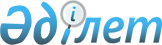 О внесении изменений в решение Коргалжынского районного маслихата от 27 декабря 2021 года № 2/16 "О бюджете Арыктинского сельского округа Коргалжынского района на 2022-2024 годы"Решение Коргалжынского районного маслихата Акмолинской области от 8 декабря 2022 года № 3/25
      Коргалжынский районный маслихат РЕШИЛ:
      1. Внести в решение Коргалжынского районного маслихата "О бюджете Арыктинского сельского округа Коргалжынского района на 2022-2024 годы" от 27 декабря 2021 года № 2/16 следующие изменения:
      пункт 1 изложить в новой редакции:
      "1. Утвердить бюджет Арыктинского сельского округа на 2022-2024 годы согласно приложениям 1, 2, 3 соответственно, в том числе на 2022 год в следующих объемах:
      1) доходы – 21 561,9 тысяч тенге, в том числе:
      налоговые поступления – 2 203,0 тысяч тенге;
      неналоговые поступления – 0,0 тысяч тенге;
      поступления трансфертов – 19 358,9 тысяч тенге;
      2) затраты – 21 561,9 тысяч тенге;
      3) сальдо по операциям с финансовыми активами – 0,0 тысяч тенге, в том числе:
      приобретение финансовых активов – 0,0 тысяч тенге;
      4) дефицит (профицит) бюджета – (0,0) тысяч тенге;
      5) финансирование дефицита (использование профицита) бюджета – 0,0 тысяч тенге.";
      приложения 1, 4 к указанному решению изложить в новой редакции согласно приложениям 1, 2 к настоящему решению.
      2. Настоящее решение вводится в действие с 1 января 2022 года. Бюджет Арыктинского сельского округа на 2022 год Целевые текущие трансферты из вышестоящих бюджетов на 2022 год
					© 2012. РГП на ПХВ «Институт законодательства и правовой информации Республики Казахстан» Министерства юстиции Республики Казахстан
				
      Секретарь Коргалжынскогорайонного маслихата

Б.Рыспаев
Приложение 1 к решению
Коргалжынского районного
маслихата от 8 декабря
2022 года № 3/25Приложение 1 к решению
Коргалжынского районного
маслихата от 27 декабря
2021 года № 2/16
Категория
Категория
Категория
Категория
сумма тысяч тенге
Класс
Класс
Класс
сумма тысяч тенге
Подкласс
Подкласс
сумма тысяч тенге
Наименование
сумма тысяч тенге
1
2
3
4
5
I. ДОХОДЫ
21 561,9
1
НАЛОГОВЫЕ ПОСТУПЛЕНИЯ
2 203,0
01
Подоходный налог 
0,0
2
Индивидуальный подоходный налог
0,0
04
Налоги на собственность
1 913,0
1
Налоги на имущество
220,0
3
Земельный налог
214,0
4
Налог на транспортные средства
1 769,0
2
НЕНАЛОГОВЫЕ ПОСТУПЛЕНИЯ 
0,0
4
ПОСТУПЛЕНИЯ ТРАНСФЕРТОВ
19 358,9
02
Трансферты из вышестоящих органов государственного управления
19 358,9
3
Трансферты из районного (города областного значения) бюджета
19 358,9
Функциональная группа
Функциональная группа
Функциональная группа
Функциональная группа
Функциональная группа
сумма тысяч тенге
подфункция
подфункция
подфункция
подфункция
сумма тысяч тенге
 Администратор бюджетных программ
 Администратор бюджетных программ
 Администратор бюджетных программ
сумма тысяч тенге
программа
программа
сумма тысяч тенге
Наименование
сумма тысяч тенге
1
2
3
4
5
6
II. ЗАТРАТЫ
21 561,9
01
Государственные услуги общего характера
18 456,9
1
Представительные, исполнительные и другие органы, выполняющие общие функции государственного управления
18 456,9
124
Аппарат акима города районного значения, села, поселка, сельского округа
18 456,9
001
Услуги по обеспечению деятельности акима города районного значения, села, поселка, сельского округа
18 456,9
07
Жилищно-коммунальное хозяйство
1 905,0
3
Благоустройство населенных пунктов
1 905,0
124
Аппарат акима города районного значения, села, поселка, сельского округа
1 905,0
008
Освещение улиц населенных
705,0
009
Обеспечение санитарии населенных пунктов
1 139,0
010
Содержание мест захоронений и погребение безродных
61,0
12
Транспорт и коммуникации
1 200,0
1
Автомобильный транспорт
1 200,0
124
Аппарат акима города районного значения, села, поселка, сельского округа
1 200,0
013
Обеспечение функционирования автомобильных дорог в городах районного значения, селах, поселках, сельских округах
1 200,0
ІII. Сальдо по операциям с финансовыми активами
0,0
Приобретение финансовых активов
0,0
Поступления от продажи финансовых активов государства
0,0
IV. Дефицит (профицит) бюджета
0,0
V. Финансирование дефицита (использование профицита) бюджета
0,0
8
Используемые остатки бюджетных средств
0,0
01
Остатки бюджетных средств
0,0
1
Свободные остатки
0,0Приложение 2 к решению
Коргалжынского районного
маслихата от 8 декабря
2022 года № 3/25Приложение 4 к решению
Коргалжынского районного
маслихата от 27 декабря
2021 года № 2/16
Администратор бюджетных программ
Наименование
Сумма, тысяч тенге
1
2
3
Трансферты
Трансферты
709,3
Аппарат акима Арыктинского сельского округа
На повышение заработной платы отдельных категорий гражданских служащих, работников организаций, содержашихся за счет средств государственного бюджета, работников казенных предриятий
218,3
Аппарат акима Арыктинского сельского округа
За составление технических паспортов на объекты недвижимости и их регистрацию
163,0
Аппарат акима Арыктинского сельского округа
Для аренды фонарных столбов и расходуемой электроэнергии в селе Садырбай
317,0
Аппарат акима Арыктинского сельского округа
Бонусы административным государственным служащим
11,0